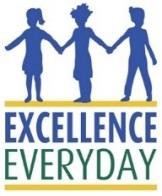 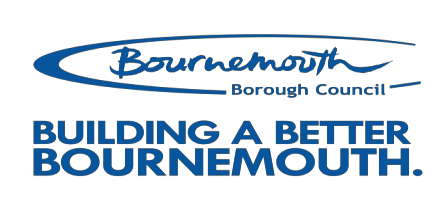 Best Care Panel Referral FormPlease send completed referral forms and requested documentation to BestCarePanel@Bournemouth.gov.ukBest Care Panel Date:Child's Name:RAISE No:Previous Panel Case:         Yes            NoDate of Birth: Ethnicity:Disability:Legal Status:                  Type of Placement:                                          Name of Provider:               Placement Address         (including postcode):         Reason for Referral:Interim Care Order             Remanded into CustodyCare Order		     Special Guardianship OrderSection 20		     Supervision OrderOther (Please specify): __________________________________IFA			     Residential School		B&B			     Supported Lodgings		Residential		     Bespoke Package		Other (Please specify): ____________________________Oversight and Review Consultation, Advice and Guidance Support to maintain placement Support for permanence planning (i.e. long term fostering, reunification) SGO Financial Support RecommendationStaying PutCare Leavers AccommodationEducation/Health Care Plan Oversight and ReviewOther (please specify):_______________________________________Child / Young Persons Views & Wishes:In this section record the views and wishes of the Child / Young PersonCare Plan & Last LAC ReviewPathway PlanCourt Care PlanDocumentation:SGO Support Plan & Financial AssessmentSpecialist ReportsEHC PlanNew Placement Support Package / CostsReferred by:Allocated Social Worker:Team / Practice Manager:Date Referral Sent:Remember to attach the relevant documentation to support your referral toBest Care Panel.Remember to attach the relevant documentation to support your referral toBest Care Panel.Remember to attach the relevant documentation to support your referral toBest Care Panel.